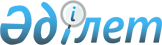 "2017-2019 жылдарға арналған Солтүстік Қазақстан облысы Есіл ауданының бюджеті туралы" Солтүстік Қазақстан облысы Есіл ауданы мәслихатының 2016 жылғы 21 желтоқсандағы № 9/49 шешіміне өзгертулер мен толықтырулар енгізу туралыСолтүстік Қазақстан облысы Есіл ауданы мәслихатының 2017 жылғы 1 ақпандағы № 10/56 шешімі. Солтүстік Қазақстан облысының Әділет департаментінде 2017 жылғы 22 ақпанда № 4059 болып тіркелді      Қазақстан Республикасының 2008 жылғы 4 желтоқсандағы Бюжеттік кодексінің 104, 106, 109, 111 баптарына, "Қазақстан Республикасындағы жергілікті мемлекеттік басқару және өзін-өзі басқару туралы" Қазақстан Республикасының 2001 жылғы 23 қаңтардағы Заңының 6 бабы 1 тармағы 1) тармақшасына сәйкес Солтүстік Қазақстан облысы Есіл ауданының мәслихаты ШЕШТІ:

      1. "2017-2019 жылдарға арналған Солтүстік Қазақстан облысы Есіл ауданының бюджеті туралы" Солтүстік Қазақстан облысы Есіл ауданы мәслихатының 2016 жылғы 21 желтоқсандағы № 9/49 шешіміне (Нормативтік құқықтық актілерді мемлекеттік тіркеу тізілімінде № 4005 тіркелген, Қазақстан Республикасы нормативтік құқықтық актілерінің эталондық бақылау банкі) келесі өзгертулер мен толықтырулар енгізілсін: 

       1 тармақ келесі редакцияда мазмұндалсын:

      "1. 2017-2019 жылдарға арналған Солтүстік Қазақстан облысы Есіл ауданының бюджеті 1, 2, 3 қосымшаларға сәйкес, соның ішінде 2017 жылға келесі көлемдерде бекітілсін:

      1) кірістер 3 699 642 мың теңге;

      сонымен қатар:

      салық түсімдері 466 496 мың теңге;

      салыққа жатпайтын түсімдер 5 756 мың теңге;

      негізгі капиталдан түскен түсімдер 23 026 мың теңге;

      трансферттер түсімінен 3 204 364 мың теңге;

      2) шығындар 3 743 595,6 мың теңге; 

      3) таза бюджеттік несиелеу 38 014 мың теңге;

      сонымен қатар:

      бюджеттік несиелер 57 859 мың теңге;

      бюджеттік несиелерді өтеу 19 845 мың теңге;

      4) қаржылық активтердегі операциялар 

      бойынша сальдо 14 300 мың теңге;

      сонымен қатар:

      қаржылық активтерді сатып алу 14 300 мың теңге;

      мемлекеттің қаржылық активтерін сатып алудан түскен түсімдер 0 мың теңге;

      5) бюджеттік жетіспеушілік (профицит) - 96 267,6 мың теңге;

      6) бюджеттің жетіспеушілігін (профициттерді қолдану) қаржыландыру: 96 267,6 мың теңге;

      қарыздардың түсімі; 57 859 мың теңге;

      қарыздарды өтеу; 19 845 мың теңге;

      қалған бюджеттік қаражатты қолдану 58 253,6 мың теңге.

      17-1 тармағымен келесі мазмұнда толықтырылсын:

      "17-1. Аудандық бюджетте қаржылық жылдың басына құрылған қаражаттың бос қалдықтары есебінен 49 435,1 мың теңге сомада шығындар, 11 қосымшаға сәйкес қарастырылсын";

      17-2 тармағымен келесі мазмұнда толықтырылсын:

      "17-2. Қаржылық жылдың басында құрылған бюджеттік қаражаттардың бос қалдықтары есебінен аудандық бюджеттің шығындарында Қазақстан Республикасы Ұлттық қорының 9,1 мың теңге сомадағы нысаналы трансферттері есебінен республикалық бюджеттен 2016 қаржылық жылда бөлінген 8685 мың теңге сомадағы, "Нысаналы пайдаланылмаған (толық пайдаланылмаған) трансферттерді қайтару" 459006 бюджеттік бағдарламасы бойынша 8 809,4 мың теңге сома, "Қазақстан Республикасы Ұлттық қорының нысаналы трансферттері есебінен республикалық бюджеттен бөлінген, пайдаланылмаған (түгел пайдаланылмаған) нысаналы трансферттердің сомасын қайтару" 459054 бюджеттік бағдарлама бойынша 9,1 мың теңге сомадан құрылған облыстық бюджеттен бөлінген 124,4 мың теңге сомадағы пайдаланылмаған нысаналы ағымдағы трансферттерді қайтару 12 қосымшаға сәйкес қарастырылсын.";

      аталған шешімнің 1, 4 қосымшалары осы шешімнің 1, 2 қосымшаларына сәйкес редакцияда мазмұндалсын; 

      аталған шешім осы шешімнің 3, 4 қосымшаларына сәйкес 11, 12 қосымшалармен толықтырылсын. 

      2. Осы шешім 2017 жылдың 1 қаңтарынан бастап күшіне енеді. 

 2017 жылға арналған Есіл аудандық бюджет 2017 жылға арналған ауылдық округтер бойынша бюджеттік бағдарламалардың тізбесі 2017 жылдың 1 қаңтарына құрылған бюджеттік қаражаттардың бос қалдықтарын бағыттау 2017 жылдың 1 қаңтарына құрылған бюджеттік қаражаттардың бос қалдықтарын бағыттау, 2016 жылы пайдаланылмаған республикалық және облыстық бюджетердің нысаналы трансферттерін қайтару
					© 2012. Қазақстан Республикасы Әділет министрлігінің «Қазақстан Республикасының Заңнама және құқықтық ақпарат институты» ШЖҚ РМК
				
      Солтүстік Қазақстан облысы
Есіл ауданы мәслихаты
сессиясының төрағасы

О.Кондратьева

      Солтүстік Қазақстан облысы
Есіл ауданы мәслихатының
хатшысы

А.Бектасова
Солтүстік Қазақстан облысы Есіл ауданы мәслихатының 2017 жылғы 1 ақпандағы № 10/56 шешіміне 1 қосымшаСолтүстік Қазақстан облысы Есіл ауданы мәслихатының 2016 жылғы 21 желтоқсандағы № 9/49 шешіміне 1 қосымшаСанаты

Сынып

Ішкі сынып

Атауы

2017 жыл сомасы (мың теңге)

Кірістер

3 699 642

1

Салық түсімдері

466 496

1

Табыс салығы

31 500

2

Жеке табыс салығы

31 500

03

Әлеуметтік салық

185 000

1

Әлеуметтік салық

185 000

04

Меншiкке салынатын салықтар

81 953

1

Мүлiкке салынатын салықтар

38 000

3

Жер салығы

4 200

4

Көлiк құралдарына салынатын салық

36 753

5

Бірыңғай жер салығы

3 000

05

Тауарларға, жұмыстарға және қызметтерге салынатын iшкi салықтар

119 693

2

Акциздер

2 800

3

Табиғи және басқа да ресурстарды пайдаланғаны үшiн түсетiн түсiмдер

100 000

4

Кәсiпкерлiк және кәсiби қызметтi жүргiзгенi үшiн алынатын алымдар

16 893

08

Заңдық мәнді іс-әрекеттерді жасағаны және (немесе) оған уәкілеттігі бар мемлекеттік органдар немесе лауазымды адамдар құжаттар бергені үшін алынатын міндетті төлемдер

48 350

1

Мемлекеттік баж

48 350

2

Салықтық емес түсімдер

5 756

01

Мемлекеттік меншіктен түсетін кірістер

3 466

5

Мемлекеттік меншіктегі мүлікті жалдаудан түсетін кірістер

2 366

9

Мемлекет меншігінен түсетін басқа да кірістер

1 100

06

Басқа да салықтық емес түсiмдер

2 290

1

Басқа да салықтық емес түсiмдер

2 290

3

Негізгі капиталды сатудан түсетін түсімдер

23 026

03

Жердi және материалдық емес активтердi сату

23 026

1

Жерді сату

23 026

4

Трансферттер түсімі

3 204 364

02

Мемлекеттік басқарудың жоғары тұрған органдарынан трансферттер

3 204 364

2

Облыстық бюджеттен трансферттер

3 204 364

Функционалдық топ

Бюджеттік бағдарламалар әкімшілері

Бағдарлама

Атауы

2017 жыл сомасы (мың теңге)

II. Шығындар

3 743 595,6

1

Жалпы сипаттағы мемлекеттік қызметтер

346 116,1

112

Ауданның (облыстық маңызы бар қаланың) мәслихат аппараты 

16 376

001

Ауданның (облыстық маңызы бар қаланың) мәслихат аппараты қызметін қамтамасыз ету бойынша қызметтер

16 376

122

Аудан (облыстық маңызы бар қала) әкімінің аппараты 

101 068,1

001

Аудан (облыстық маңызы бар қала) әкімінің қызметін қамтамасыз ету жөніндегі қызметтер

93 498,1

003

Мемлекеттік органның күрделі шығыстары

7 570

123

Қаладағы аудан, аудандық маңызы бар қала, кент, ауыл, ауылдық округ әкімінің аппараты

181 088

001

Қаладағы аудан, аудандық маңызы бар қала, кент, ауыл, ауылдық округ әкімінің қызметін қамтамасыз ету жөніндегі қызметтер

177 788

022

Мемлекеттік органның күрделі шығыстары

3 300

458

Ауданның (облыстық маңызы бар қаланың) тұрғын үй-коммуналдық шаруашылығы, жолаушылар көлігі және автомобиль жолдары бөлімі

19 335

001

Жергілікті деңгейде тұрғын үй-коммуналдық шаруашылығы, жолаушылар көлігі және автомобиль жолдары саласындағы мемлекеттік саясатты іске асыру жөніндегі қызметтер

16 035

013

Мемлекеттік органның күрделі шығыстары

3 300

459

Ауданның (облыстық маңызы бар қаланың) экономика және қаржы бөлімі

28 249

001

Ауданның (облыстық маңызы бар қаланың) экономикалық саясаттың қалыптастыру мен дамыту, мемлекеттік жоспарлау, бюджеттік атқару және коммуналдық меншігін басқару саласындағы мемлекеттік саясатты іске асыру жөніндегі қызметтер 

26 649

003

Салық салу мақсатында мүлікті бағалауды жүргізу 

1 100

010

Жекешелендіру, коммуналдық меншікті басқару, жекешелендіруден кейінгі қызмет және осыған байланысты дауларды реттеу 

500

2

Қорғаныс

8 529

122

Аудан (облыстық маңызы бар қала) әкімінің аппараты

8 529

005

Жалпыға бірдей әскери міндеттің орындалуы шеңберіндегі іс-шаралар 

6 877

006

Аудан (облыстық маңызы бар қала) ауқымындағы төтенше жағдайлардың алдын алу және оларды жою

1 070

007

Аудандық (қалалық) ауқымдағы дала өрттерінің, сондай-ақ мемлекеттік өртке қарсы қызмет органдары құрылмаған елдi мекендерде өрттердің алдын алу және оларды сөндіру жөніндегі іс-шаралар

582

3

Қоғамдық тәртіп, қауіпсіздік, құқықтық, сот, қылмыстық-атқару қызметі

807

458

Ауданның (облыстық маңызы бар қаланың) тұрғын үй-коммуналдық шаруашылығы, жолаушылар көлігі және автомобиль жолдары бөлімі

807

021

Елдi мекендерде жол қозғалысы қауiпсiздiгін қамтамасыз ету

807

4

Білім 

2 461 132

123

Қаладағы аудан, аудандық маңызы бар қала, кент, ауыл, ауылдық округ әкімінің аппараты

2 763

005

Ауылдық жерлерде балаларды мектепке дейін тегін алып баруды және кері алып келуді ұйымдастыру

2 763

464

Ауданның (облыстық маңызы бар қаланың) білім бөлімі

2 426 608

009

Мектепке дейінгі тәрбие мен оқыту ұйымдарының қызметін қамтамасыз ету

63 936

040

Мектепке дейінгі білім беру ұйымдарында мемлекеттік білім беру тапсырысын іске асыруға

168 193

015

Жетім баланы (жетім балаларды) және ата-аналарының қамқорынсыз қалған баланы (балаларды) күтіп-ұстауға асыраушыларына ай сайынғы ақшалай қаражат төлемдері

6 807

022

Жетім баланы (жетім балаларды) және ата-анасының қамқорлығынсыз қалған баланы (балаларды) асырап алғаны үшін Қазақстан азаматтарына біржолғы ақша қаражатын төлеуге арналған төлемдер

638

029

Балалар мен жасөспірімдердің психологиялық денсаулықтарын зерттеу және тұрғындарға психологиялық-медициналық педагогикалық көмек көрсету

13 734

003

Жалпы білім беру

2 076 513

006

Балаларға қосымша білім беру 

37 138

001

Жергілікті деңгейде білім беру саласындағы мемлекеттік саясатты іске асыру жөніндегі қызметтер

14 700

012

Мемлекеттік органның күрделі шығыстары

66

067

Ведомстволық бағыныстағы мемлекеттік мекемелерінің және ұйымдарының күрделі шығыстары

30 864

004

Ауданның (облыстық маңызы бар қаланың) мемлекеттік білім беру мекемелерінде білім беру жүйесін ақпараттандыру

1 356

005

Ауданның (облыстық маңызы бар қаланың) мемлекеттік білім беру мекемелер үшін оқулықтар мен оқу-әдiстемелiк кешендерді сатып алу және жеткізу

12 663

465

Ауданның (облыстық маңызы бар қаланың) дене шынықтыру және спорт бөлімі 

31 761

017

Спорт бойынша балалар мен жасөспірімдерге қосымша білім

31 761

6

Әлеуметтік көмек және әлеуметтік қамтамасыз ету

221 801

451

Ауданның (облыстық маңызы бар қаланың) жұмыспен қамту және әлеуметтік бағдарламалар бөлімі

187 282

002

Жұмыспен қамту бағдарламасы

61 375

004

Ауылдық жерлерде тұратын денсаулық сақтау, білім беру, әлеуметтік қамтамасыз ету, мәдениет, спорт және ветеринар мамандарына отын сатып алуға Қазақстан Республикасының заңнамасына сәйкес әлеуметтік көмек көрсету

5 810

005

Мемлекеттік атаулы әлеуметтік көмек

3 505

007

Жергілікті өкілетті органдардың шешімі бойынша жеке санаттағы азаматтарға әлеуметтік көмек

13 409

014

Мұқтаж азаматтарға үйінде әлеуметтік көмек көрсету

57 241

016

18 жасқа дейінгі балаларға мемлекеттік жәрдемақы

3 033

017

Мүгедектерді оңалту жеке бағдарламасына сәйкес, мұқтаж мүгедектерді міндетті гигиеналық құралдармен және ымдау тілі мамандарының қызмет көрсетуін, жеке көмекшілермен қамтамасыз ету 

14 733

023

Жұмыспен қамту орталықтарының қызметін қамтамасыз ету

17 035

025

Өрлеу жобасы бойынша келісілген қаржылай көмекті енгізу

11 141

464

Ауданның (облыстық маңызы бар қаланың) білім бөлімі

4 294

008

Жергілікті өкілетті органдардың шешімі бойынша қоғам көлігінде (таксиден басқа) жол жүру жеңілдігі түрінде білім ұйымдарында күндізгі оқу түріндегі білім алушылар мен тәрбиеленушілерді әлеуметтік қолдау

2 085

030

Патронатты тәрбиеге берілген баланы (балаларды) күту

2 209

451

Ауданның (облыстық маңызы бар қаланың) жұмыспен қамту және әлеуметтік бағдарламалар бөлімі 

30 008

001

Халық үшін әлеуметтік бағдарламалардың жұмыс бастылығын қамтамасыз ету облысында жергілікті деңгейде мемлекеттік саясатты жүзеге асыру қызметі

27 897

011

Жәрдемақыларды және басқа да әлеуметтік төлемдерді есептеу, төлеу мен жеткізу бойынша қызметтерге ақы төлеу

579

010

Үйден тәрбиеленіп оқытылатын мүгедек балаларды материалдық қамтамасыз ету

1 532

458

Ауданның (қаланың) тұрғын үй-коммуналдық шаруашылығы, жолаушылар көлігі және автомобиль жолдары бөлімі

217

050

2012-2018 жылдарда Қазақстан Республикасында мүгедектердің құқықтарын қамтамасыз ету және өмір сүру сапасын жақсарту жөніндегі іс-шаралар жоспарын іске асыру

217

7

Тұрғын үй-коммуналдық шаруашылық

187 419

123

Қаладағы аудан, аудандық маңызы бар қала, кент, ауыл, ауылдық округ әкімінің аппараты

3 000

011

Елді мекендерді абаттандыру мен көгалдандыру

3 000

458

Ауданның (қаланың) тұрғын үй-коммуналдық шаруашылығы, жолаушылар көлігі және автомобиль жолдары бөлімі

20 251

012

Сумен жабдықтау және су бұру жүйесінің жұмыс істеуі

1 000

015

Елдi мекендердегі көшелердi жарықтандыру

9 756

016

Елді мекендерді санитарлық қамтамасыз ету

2 146

017

Жерлеу орындарын күту және туысы жоқтарды жерлеу

205

018

Елді мекендерді көгалдандыру және көркейту

6 344

028

Коммуналдық шаруашылығын дамыту

800

472

Ауданның (облыстық маңызы бар қаланың) құрылыс, сәулет және қала құрылысы бөлімі

164 168

003

Мемлекеттік коммуналдық тұрғын үй қорының тұрғын үйін жобалау, салу және (немесе) сатып алу 

5 000

072

Жұмыспен қамту 2020 жол картасы шеңберінде қызметтік тұрғын үй салу және (немесе) сатып алу және инженерлік коммуникациялық инфрақұрылымдарды дамыту және (немесе) сатып алу

159 168

8

Мәдениет, спорт, туризм және ақпараттық кеңістік

147 705

123

Қаладағы аудан, аудандық маңызы бар қала, кент, ауыл, ауылдық округ әкімінің аппараты

21 640

006

Жергілікті деңгейде мәдени-демалыс жұмыстарын қолдау

21 640

465

Ауданның (облыстық маңызы бар қаланың) дене шынықтыру және спорт бөлімі

5 376

006

Ауданның (облыстық маңызы бар қаланың) деңгейінде спорттық жарыстар өткізу

551

007

Әртүрлi спорт түрлерi бойынша аудан (облыстық маңызы бар қала) құрама командаларының мүшелерiн дайындау және олардың облыстық спорт жарыстарына қатысуы

4 825

472

Ауданның (облыстық маңызы бар қаланың) құрылыс, сәулет және қала құрылысы бөлімі

2 000

008

Cпорт объектілерін дамыту

2 000

455

Ауданның (облыстық маңызы бар қаланың) мәдениет және тілдерді дамыту бөлімі

73 296

003

Мәдени-демалыс жұмыстарын қолдау

27 318

006

Аудандық (қалалық) кітапханаларының қызмет етуі

45 469

007

Мемлекеттік тілдің және Қазақстан халықтарының тілдерін дамыту

509

456

Ауданның (облыстық маңызы бар қаланың) ішкі саясат бөлімі

8 339

002

Газеттер мен журналдар арқылы мемлекеттік ақпараттық саясат жүргізу жөніндегі қызметтер

8 339

455

Ауданның (облыстық маңызы бар қаланың) мәдениет және тілдерді дамыту бөлімі

14 874

001

Мәдениет және тілдерді дамыту облысында жергілікті деңгейде мемлекеттік саясатты жүзеге асыру қызметі

8 374

032

Ведомстволық бағыныстағы мемлекеттік мекемелерінің және ұйымдарының күрделі шығыстары

6 500

456

Ауданның (облыстық маңызы бар қаланың) ішкі саясат бөлімі

14 443

001

Азаматтардың әлеуметтік оптимизмін қалыптастыру, ақпарат, мемлекеттікті нығайту облысында жергілікті деңгейде мемлекеттік саясатты жүзеге асыру қызметі

11 936

003

Жастар саясаты саласында іс-шараларды іске асыру

2 507

465

Ауданның (облыстық маңызы бар қаланың) дене шынықтыру және спорт бөлімі 

7 737

001

Жергілікті деңгейде дене шынықтыру және спорт саласындағы мемлекеттік саясатты іске асыру жөніндегі қызметтер

7 737

10

Ауыл, су, орман, балық шаруашылықтары, ерекше қорғалатын табиғи аумақтар, қоршаған ортаны және жануарлар дүниесін қорғау, жер қатынастары 

122 285

459

Ауданның (облыстық маңызы бар қаланың) экономика және қаржы бөлімі

17 562

099

Мамандардың әлеуметтік көмек көрсетуі жөніндегі шараларды іске асыру

17 562

462

Ауданның (облыстық маңызы бар қаланың) ауыл шаруашылығы бөлімі

22 995

001

Жергілікті деңгейде ауыл шаруашылығы саласындағы мемлекеттік саясатты іске асыру жөніндегі қызметтер

22 995

473

Ауданның (облыстық маңызы бар қаланың) ветеринария бөлімі

68 143

001

Ауданның ауыл шаруашылық саласында жергілікті деңгейде мемлекеттік саясатты жүзеге асыру қызметі

13 119

006

Ауру жануарларды санитарлық союды ұйымдастыру

150

007

Қаңғыбас иттер мен мысықтарды аулауды және жоюды ұйымдастыру

1 336

008

Алып қойылатын және жойылатын ауру жануарлардың, жануарлардан алынатын өнімдер мен шикізаттың құнын иелеріне өтеу

340

009

Жануарлардың энзоотиялық аурулары бойынша ветеринариялық іс-шараларды жүргізу

1 418

010

Ауыл шаруашылығы жануарларын сәйкестендіру жөніндегі іс-шараларды өткізу

2 000

011

Эпизоотияға қарсы іс-шаралар жүргізу

49 780

463

Ауданның (облыстық маңызы бар қаланың) жер қатынастар бөлімі

13 585

001

Аудан (облыстықмаңызы бар қала) аумағында жер қатынастарын реттеу облысында мемлекеттік саясатты жүзеге асыру қызметі 

10 285

007

Мемлекеттік органның күрделі шығыстары

3 300

11

Өнеркәсіп, сәулет, қала салу және құрылыс істері

36 056

472

Ауданның (облыстық маңызы бар қаланың) құрылыс, сәулет және қала құрылысы бөлімі

36 056

001

Жергілікті деңгейде құрылыс, сәулет және қала құрылысы саласындағы мемлекеттік саясатты іске асыру жөніндегі қызметтер

10 556

015

Мемлекеттік органның күрделі шығыстары

25 500

12

Көлік және коммуникациялар

157 145

458

Ауданның (қаланың) тұрғын үй-коммуналдық шаруашылығы, жолаушылар көлігі және автомобиль жолдары бөлімі

157 145

023

Автомобиль жолдарының жұмыс істеуін қамтамасыз ету

157 145

13

Басқалары

43 717

469

Ауданның (облыстық маңызы бар қаланың) кәсіпкерлік бөлімі

10 252

001

Жергілікті деңгейде кәсіпкерлік пен өнеркәсіпті дамыту саласындағы мемлекеттік саясатты іске асыру жөніндегі қызметтер

10 252

123

Қаладағы аудан, аудандық маңызы бар қала, кент, ауыл, ауылдық округ әкімінің аппараты

22 387

040

"Өңірлерді дамыту" Бағдарламасы шеңберінде өңірлерді экономикалық дамытуға жәрдемдесу бойынша шараларды іске асыру

22 387

458

Ауданның (қаланың) тұрғын үй-коммуналдық шаруашылығы, жолаушылар көлігі және автомобиль жолдары бөлімі

2 000

040

"Өңірлерді дамыту" Бағдарламасы шеңберінде өңірлерді экономикалық дамытуға жәрдемдесу бойынша шараларды іске асыру

2 000

459

Ауданның (облыстық маңызы бар қаланың) экономика және қаржы бөлімі

9 078

012

Ауданның (облыстық маңызы бар қаланың) жергілікті атқарушы органының резерві 

9 078

15

Трансферттер

10 883,5

459

Ауданның (облыстық маңызы бар қаланың) экономика және қаржы бөлімі

10 883,5

006

Нысаналы пайдаланылмаған (толық пайдаланылмаған) трансферттерді қайтару

8 809,4

051

Жергілікті өзін-өзі басқару органдарына берілетін трансферттер

2 065

054

Нысаналы пайдаланылмаған (толық пайдаланылмаған) трансферттердің сомаларын қайтару

9,1

ІІІ. Таза бюджеттік несиелеу

38 014

Бюджеттік несиелер

57 859

Функционалдық топ

Бюджеттік бағдарламалар әкімшілері

Бағдарлама

Атауы

2017 жыл сомасы (мың теңге)

10

Ауыл, су, орман, балық шаруашылықтары, ерекше қорғалатын табиғи аумақтар, қоршаған ортаны және жануарлар дүниесін қорғау, жер қатынастары

57 859

459

Ауданның (облыстық маңызы бар қаланың) экономика және қаржы бөлімі

57 859

018

Мамандарды әлеуметтік қолдау шараларын іске асыруға берілетін бюджеттік кредиттер

57 859

Бюджеттік несиелерді өтеу

19 845

Санаты 

Сынып

Iшкі сынып

Атауы 

2017 жыл сомасы (мың теңге)

5

Бюджеттік несиелерді өтеу

19 845

01

Бюджеттік несиелерді өтеу

19 845

1

Мемлекеттік бюджеттен берілген бюджеттік несиелерді өтеу

19 845

IV. Қаржылық активтермен операциялар бойынша сальдо 

14 300

Қаржылық активтерді сатып алу

14 300

Функционалдық топ

Бюджеттік бағдарламалар әкімшілері

Бағдарлама

Атауы

2017 жыл сомасы (мың теңге)

13

Басқалар

14 300

458

Ауданның (облыстық маңызы бар қаланың) тұрғын үй-коммуналдық шаруашылығы, жолаушылар көлігі және автомобиль жолдары бөлімі

14 300

065

Заңды тұлғалардың жарғылық капиталын қалыптастыру немесе ұлғайту

14 300

Санаты 

Сынып

Iшкі сынып

Атауы

2017 жыл сомасы (мың теңге)

6

Мемлекеттің қаржылық активтерін сатудан түсім 

0

1

Мемлекеттің қаржылық активтерін сатудан түсім 

0

1

Қаржылық активтерді мемлекет ішінде сатудан түсім 

0

 V Бюджет тапшылығы (профицит) 

-96 267,6

 VІ. Тапшылық орнын қаржыландыру (бюджет профицитін пайдалану)

96 267,6

7

Қарыздар түсімі

57 859

1

Ішкі мемлекеттік

57 859

2

Қарыздар келісімі

57 859

Функционалдық топ

Бюджеттік бағдарламалар әкімшілері

Бағдарлама

Атауы

2017 жыл сомасы (мың теңге)

16

Қарыздарды өтеу

19 845

459

Ауданның (облыстық маңызы бар қаланың) экономика және қаржы бөлімі

19 845

005

Жергілікті атқарушы органның жоғары тұрған бюджет алдындағы борышын өтеу

19 845

8

Бюджет қаражатының қалдықтарының қозғалысы

58 253,6

1

Бюджет қаражатының қалдықтары 

58 253,6

1

Бюджет қаражатының бос қалдықтары

58 253,6

Солтүстік Қазақстан облысы Есіл ауданы мәслихатының 2017 жылғы 1 ақпандағы № 10/56 шешіміне 2 қосымшаСолтүстік Қазақстан облысы Есіл ауданы мәслихатының 2016 жылғы 21 желтоқсандағы № 9/49 шешіміне 4 қосымшаФункционалдық топ

Бюджеттік бағдарламалар әкімшісі

Бағдарлама

Атауы

2017 жыл сомасы (мың теңге)

1

Жалпы сипаттағы мемлекеттiк қызметтер 

181 088

123

Қаладағы аудан, аудандық маңызы бар қала, кент, ауыл, ауылдық округ әкімінің аппараты

181 088

001

Қаладағы аудан, аудандық маңызы бар қала, кент, ауыл, ауылдық округ әкімінің қызметін қамтамасыз ету жөніндегі қызметтер

177 788

соның ішінде: Алматы ауылдық округі

8 590

Амангелді ауылдық округі

9 265

Бесқұдық ауылдық округі

10 376

Бұлақ ауылдық округі

10 062

Волошинка ауылдық округі

10 250

Заградовка ауылдық округі

12 228

Заречный ауылдық округі

12 723

Ильинка ауылдық округі

10 663

Корнеевка ауылдық округі

11 505

Николаевка ауылдық округі

11 594

Петровка ауылдық округі

9 708

Покровка ауылдық округі

11 499

Спасовка ауылдық округі

8 486

Тараңғұл ауылдық округі

10 024

Явленка ауылдық округі

20 567

Ясновка ауылдық округі

10 248

022

Мемлекеттік органның күрделі шығындары

3300

соның ішінде: Бұлақ ауылдық округі

3300

4

Бiлiм беру

2 763

123

Қаладағы аудан, аудандық маңызы бар қала, кент, ауыл, ауылдық округ әкімінің аппараты

2 763

005

Ауылдық жерлерде балаларды мектепке дейін тегін алып баруды және кері алып келуді ұйымдастыру

2 763

соның ішінде: 

Амангелді ауылдық округі

600

Покровка ауылдық округі

574

Тараңғұл ауылдық округі

963

Бесқұдық ауылдық округі

626

7

Тұрғын-үй – коммуналдық шаруашылығы 

3 000

123

Қаладағы аудан, аудандық маңызы бар қала, кент, ауыл, ауылдық округ әкімінің аппараты

3 000

011

Елді мекендерді абаттандыру мен көгалдандыру

3 000

Соның ішінде: Явленка селолық округі

3 000

8

Мәдениет, спорт, туризм және ақпараттық кеңістiк

21 640

123

Қаладағы аудан, аудандық маңызы бар қала, кент, ауыл, ауылдық округ әкімінің аппараты

21 640

006

Жергілікті деңгейде мәдени-демалыс жұмыстарын қолдау

21 640

Корнеевка ауылдық округі

11 935

Ясновка ауылдық округі

9 705

13

Басқалар

22 387

123

Қаладағы аудан, аудандық маңызы бар қала, кент, ауыл, ауылдық округ әкімінің аппараты

22 387

040

"Өңірлерді дамыту" Бағдарламасы шеңберінде өңірлерді экономикалық дамытуға жәрдемдесу бойынша шараларды іске асыру

22 387

соның ішінде: Алматы ауылдық округі

250

Амангелді ауылдық округі

250

Бесқұдық ауылдық округі

250

Бұлақ ауылдық округі

250

Волошинка ауылдық округі

250

Заградовка ауылдық округі

250

Заречный ауылдық округі

2 500

Ильинка ауылдық округі

250

Корнеевка ауылдық округі

4 000

Николаевка ауылдық округі

250

Петровка ауылдық округі

250

Покровка ауылдық округі

6 887

Спасовка ауылдық округі

250

Тараңғұл ауылдық округі

250

Ясновка ауылдық округі

250

Явленка ауылдық округі

6 000

Солтүстік Қазақстан облысы Есіл ауданы мәслихатының 2017 жылғы 1 ақпандағы № 10/56 шешіміне 3 қосымшаСолтүстік Қазақстан облысы Есіл ауданы мәслихатының 2016 жылғы 21 желтоқсандағы № 9/49 шешіміне 11 қосымшаФункционалдық топ

Бюджеттік бағдарламалар әкімшісі

Бағдарлама

Атауы

2017 жыл сомасы (мың теңге)

1

Жалпы сипаттағы мемлекеттiк қызметтер 

27 389,1

122

Аудан (облыстық маңызы бар қала) әкімінің аппараты

16 423,1

001

Аудан (облыстық маңызы бар қала) әкімінің қызметін қамтамасыз ету жөніндегі қызметтер

8 853,1

003

Мемлекеттік органның күрделі шығыстары

7 570

123

Қаладағы аудан, аудандық маңызы бар қала, кент, ауыл, ауылдық округ әкімінің аппараты

3 500

001

Қаладағы аудан, аудандық маңызы бар қала, кент, ауыл, ауылдық округ әкімінің қызметін қамтамасыз ету жөніндегі қызметтер

200

соның ішінде: Явленка ауылдық округі

200

022

Мемлекеттік органның күрделі шығындары

3 300

Бұлық ауылдық округі

3 300

 458

Ауданның (облыстық маңызы бар қаланың) тұрғын үй-коммуналдық шаруашылығы, жолаушылар көлігі және автомобиль жолдары бөлімі

7 466

 001

Жергілікті деңгейде тұрғын үй-коммуналдық шаруашылығы, жолаушылар көлігі және автомобиль жолдары саласындағы мемлекеттік саясатты іске асыру жөніндегі қызметтер

4 166

 013

Мемлекеттік органның күрделі шығыстары

3 300

6

Әлеуметтiк көмек және әлеуметтiк қамсыздандыру

1 021

451

Ауданның (облыстық маңызы бар қаланың) жұмыспен қамту және әлеуметтік бағдарламалар бөлімі

1 021

007

Жергілікті өкілетті органдардың шешімі бойынша мұқтаж азаматтардың жекелеген топтарына әлеуметтік көмек

1 021

 7

Тұрғын үй-коммуналдық шаруашылық

 4 215

 123

Қаладағы аудан, аудандық маңызы бар қала, кент, ауыл, ауылдық округ әкімінің аппараты

3 000

011 

Елді мекендерді абаттандыру мен көгалдандыру

3 000

 458

Ауданның (облыстық маңызы бар қаланың) тұрғын үй-коммуналдық шаруашылығы, жолаушылар көлігі және автомобиль жолдары бөлімі

1 215

018

Спорт нысандарын дамыту 

4 15

 028

Коммуналдық шаруашылығын дамыту

800

8

Мәдениет, спорт, туризм және ақпараттық кеңістiк

2 510

456

Ауданның (облыстық маңызы бар қаланың) ішкі саясат бөлімі

510

001

Жергілікті деңгейде ақпарат, мемлекеттілікті нығайту және азаматтардың әлеуметтік сенімділігін қалыптастыру саласында мемлекеттік саясатты іске асыру жөніндегі қызметтер

510

 472

Ауданның (облыстық маңызы бар қаланың) құрылыс, сәулет және қала құрылысы бөлімі

2 000

008 

Cпорт объектілерін дамыту

2 000

10

Ауыл, су, орман, балық шаруашылығы, ерекше қорғалатын табиғи аумақтар, қоршаған ортаны және жануарлар дүниесін қорғау, жер қатынастары

3 300

463

Ауданның (облыстық маңызы бар қаланың) жер қатынастары бөлімі

3 300

007

Мемлекеттік органның күрделі шығыстары

3 300

13

Басқалар

11 000

458

Ауданның (облыстық маңызы бар қаланың) тұрғын үй-коммуналдық шаруашылығы, жолаушылар көлігі және автомобиль жолдары бөлімі

11 000

065

Заңды тұлғалардың жарғылық капиталын қалыптастыру немесе ұлғайту

11 000

Барлығы:

49 435,1

Солтүстік Қазақстан облысы Есіл ауданы мәслихатының 2017 жылғы 1 ақпандағы № 10/56 шешіміне 4 қосымшаСолтүстік Қазақстан облысы Есіл ауданы мәслихатының 2016 жылғы 21 желтоқсандағы № 9/49 шешіміне 12 қосымшаФункционалдық топ

Бюджеттік бағдарламалар әкімшісі

Бағдарлама

Атауы

2017 жыл сомасы (мың теңге)

15

Трансферттер

8 818,5

459

Ауданның (облыстық маңызы бар қаланың) экономика және қаржы бөлімі

8818,5

006

Нысаналы пайдаланылмаған (толық пайдаланылмаған) трансферттерді қайтару

8 809,4

054

Қазақстан Республикасы Ұлттық қорының нысаналы трансферттері есебінен республикалық бюджеттен бөлінген, пайдаланылмаған (түгел пайдаланылмаған) нысаналы трансферттердің сомасын қайтару

9,1

Барлығы:

8 818,5

